МИНИСТЕРСТВО ОБРАЗОВАНИЯ И НАУКИ
РОССИЙСКОЙ ФЕДЕРАЦИИ(МИНОБРНАУКИ РОССИИ)П Р И К А ЗОб утверждении федерального государственного образовательного стандарта высшего образования по направлению подготовки (специальности)15.05.01 Проектирование технологических машин и комплексов (уровень специалитета) В соответствии с пунктом 5.2.41 Положения о Министерстве образования и науки Российской Федерации, утвержденного постановлением Правительства Российской Федерации от 3 июня 2013 г. № 466 (Собрание законодательства Российской Федерации, 2013, № 23, ст. 2923),  п р и к а з ы в а ю:Утвердить прилагаемый федеральный государственный образовательный стандарт высшего образования по направлению подготовки (специальности) 15.05.01 Проектирование технологических машин и комплексов (уровень специалитета). Признать  утратившим силу Приказ Министерства образования и науки Российской Федерации от 24 декабря 2010 г. № 2078 «Об утверждении и введении в действие федерального государственного образовательного стандарта высшего профессионального образования по направлению подготовки (специальности) 151701 Проектирование технологических машин и комплексов  (квалификация (степень) «специалист») (зарегистрирован Министерством юстиции Российской Федерации 18 февраля 2011 г., регистрационный № 19896)». Министр								Д.В. ЛивановФЕДЕРАЛЬНЫЙ ГОСУДАРСТВЕННЫЙОБРАЗОВАТЕЛЬНЫЙ СТАНДАРТ
ВЫСШЕГО ОБРАЗОВАНИЯУровень высшего образованияСПЕЦИАЛИТЕТСпециальность15.05.01 ПРОЕКТИРОВАНИЕ ТЕХНОЛОГИЧЕСКИХ МАШИН И КОМПЛЕКСОВКвалификация:Инженер  ОБЛАСТЬ ПРИМЕНЕНИЯНастоящий федеральный государственный образовательный стандарт высшего образования представляет собой совокупность обязательных требований к высшему образованию по программам специалитета по направлению подготовки (специальности)  15.05.01 Проектирование технологических машин и комплексов образовательными организациями высшего образования (далее – образовательными организациями).II. ИСПОЛЬЗУЕМЫЕ  СОКРАЩЕНИЯВ настоящем стандарте используются следующие сокращения:III. ХАРАКТЕРИСТИКА СПЕЦИАЛЬНОСТИ15.05.01 ПРОЕКТИРОВАНИЕ ТЕХНОЛОГИЧЕСКИХ МАШИН И КОМПЛЕКСОВ3.1. Высшее образование по программам специалитета в рамках данной специальности (в том числе инклюзивное образование инвалидов и лиц с ограниченными возможностями здоровья) может быть получено только в образовательных организациях.  Получение высшего образования   по программам специалитета в рамках данной специальности вне образовательной организации не допускается.  3.2. Обучение по программам специалитета по специальности 15.05.01 Проектирование технологических машин и комплексов в образовательных организациях осуществляется в очной, очно-заочной или заочной формах обучения.3.3. Объем программы специалитета составляет 330 зачетных единиц (з.е.). вне зависимости от формы обучения, применяемых образовательных технологий, реализации программы несколькими организациями, осуществляющими образовательную деятельность, с использованием сетевой формы, реализации обучения по индивидуальному учебному плану, в том числе ускоренного обучения.3.4. Срок получения образования по программе специалитета по специальности в очной формы обучения, включая каникулы, предоставляемые после прохождения государственной итоговой аттестации, независимо от применяемых образовательных технологий, составляет 5,5 лет.3.5. Срок получения образования по программе специалитета, реализуемой в очно-заочной или заочной форме обучения, независимо от применяемых образовательных технологий, увеличивается не менее чем на 6 месяцев и не более чем на 1 год (по усмотрению образовательной организации) по сравнению со сроком получения образования по очной форме обучения. Объем программы специалитета при очно-заочной или заочной форме обучения, реализуемый за один учебный год, определяется образовательной организацией самостоятельно. 3.6. Срок получения образования по программе специалитета при обучении по индивидуальному учебному плану независимо от формы обучения  устанавливается образовательной организацией самостоятельно, но не более срока получения образования, установленного для соответствующей формы обучения. Для  инвалидов и лиц с ограниченными возможностями здоровья, срок получения образования по индивидуальным учебным планам может быть увеличен не более чем на один год. Объем программы специалитета за один учебный год при обучении по индивидуальному учебному плану независимо от формы обучения не может составлять более 75 з.е.3.7. В образовательных организациях федеральных государственных органов, осуществляющих подготовку кадров в интересах обороны и безопасности государства, обеспечения законности и правопорядка срок обучения по программам специалитета составляет 5 лет. При этом объем образовательной программы не изменяется, а трудоемкость одного года обучения по любой форме обучения должна составлять не более 75 з.е.3.8. В рамках данной специальности могут быть реализованы программы специалитета, имеющие различную направленность подготовки (далее – специализация программы специалитета). Образовательная организация выбирает специализации программ специалитета из следующего перечня: Специализация № 1 «Проектирование технических комплексов специального назначения»;Специализация № 2 «Проектирование технологических комплексов для разработки торфяных месторождений»;Специализация № 3 «Проектирование металлургических машин и комплексов»;Специализация № 4 «Проектирование технологических машин лесного комплекса»;Специализация № 5 «Проектирование машин и технологических комплексов для текстильной и легкой промышленности»;Специализация № 6 «Проектирование полиграфических машин и автоматизированных комплексов»;Специализация № 7 «Проектирование гидравлических машин, гидроприводов и средств гидропневмоавтоматики стационарных и мобильных объектов»;Специализация № 8 «Проектирование технологических комплексов пищевых производств»;Специализация № 9 «Проектирование технологических комплексов химических и  нефтехимических производств»;Специализация № 10 «Проектирование технологических комплексов механосборочных производств»;Специализация № 11 «Проектирование механообрабатывающих и инструментальных  комплексов в машиностроении»;Специализация № 12 «Проектирование металлорежущих станков и комплексов»;Специализация № 13  «Проектирование технологических комплексов в сварочном производстве»;Специализация № 14 «Проектирование технологических комплексов в литейном производстве»;Специализация № 15 «Проектирование технологических комплексов в кузнечно-штамповочном производстве»;Специализация № 16 «Проектирование технологических комплексов в прокатном производстве»;Специализация № 17 «Проектирование компрессорных и вакуумных машин и комплексов»;Специализация № 18 «Проектирование промышленных технологических комплексов с использованием высококонцентрированных потоков энергии»;Специализация № 19 «Проектирование машин и комплексов для производства электронной техники»;Специализация № 20 «Проектирование технологических комплексов производства энергонасыщенных материалов»;Специализация № 21 «Проектирование технологических машин-автоматов и автоматизированных комплексов»;Специализация № 22 «Дизайн-проектирование технологических машин и комплексов»;Специализация № 23 «Проектирование технологических комплексов в машиностроении»;Специализация № 24 «Проектирование технологических машин и комплексов предприятий строительной индустрии».3.9. При реализации программ специалитета по данной специальности могут применяться электронное обучение и дистанционные образовательные технологии. При обучении инвалидов и лиц с ограниченными возможностями здоровья электронное обучение и дистанционные образовательные технологии должны предусматривать возможность приема-передачи информации в доступных для них формах.3.10. Реализация программ специалитета по данной специальности возможна в сетевой форме.3.11. При реализации программ специалитета по данной специальности наряду с использованием государственного языка Российской Федерации возможно использование государственных языков республик Российской Федерации в соответствии с законодательством республик Российской Федерации. 3.12. Если программа специалитета связана с освоением учебного материала, содержащего сведения, составляющие государственную тайну, условия ее реализации должны соответствовать следующим требованиям:наличие у образовательной организации лицензии на соответствующий вид деятельности, связанной с использованием сведений, составляющих государственную тайну;наличие у лиц, участвующих в реализации образовательного процесса, содержащего сведения, составляющие государственную тайну, оформленного в установленном порядке допуска к государственной тайне по соответствующей форме;наличие в образовательной организации нормативных правовых документов по обеспечению режима секретности и их выполнение;осуществление образовательного процесса, содержащего сведения, составляющие государственную тайну, только в помещениях образовательной организации либо организаций, на базе которых реализуется образовательный процесс, удовлетворяющих требованиям нормативных правовых документов по режиму секретности, противодействию техническим разведкам и технической защите информации;использование при реализации образовательного процесса, содержащего сведения, составляющие государственную тайну, средств вычислительной техники и программного обеспечения, удовлетворяющих требованиям нормативных правовых документов по режиму секретности, противодействию иностранным техническим разведкам и технической защите информации.IV. ХАРАКТЕРИСТИКА ПРОФЕССИОНАЛЬНОЙ ДЕЯТЕЛЬНОСТИ ВЫПУСКНИКОВ ПРОГРАММ СПЕЦИАЛИТЕТА ПО СПЕЦИАЛЬНОСТИ 15.05.01 ПРОЕКТИРОВАНИЕ ТЕХНОЛОГИЧЕСКИХ МАШИН И КОМПЛЕКСОВ 4.1. Область профессиональной деятельности выпускников программ специалитета включает совокупность объектов профессиональной деятельности в их научном, социальном, экономическом, производственном проявлении, направленном на создание конкурентоспособной продукции машиностроения и основанной на применении современных методов и средств проектирования, расчета, математического, физического и компьютерного моделирования.Объектами профессиональной деятельности выпускников программ специалитета являются:машины и оборудование технологических комплексов машиностроительных производств;вакуумные и компрессорные машины, гидравлические машины, электроприводы, гидроприводы и средства  гидропневмоавтоматики;технологическая оснастка и средства механизации и автоматизации технологических процессов машиностроения;производственные технологические процессы, их разработка и освоение новых технологий;технологические системы операций, технологические системы процессов, технологические системы производственных подразделений, технологические системы предприятий;средства информационного, метрологического, диагностического и управленческого обеспечения технологических систем для достижения качества выпускаемых изделий;нормативно-техническая документация, системы стандартизации и сертификации, методы и средства испытаний и контроля качества изделий машиностроения.4.2. Виды профессиональной деятельности, к которым готовятся выпускники программ специалитета: производственно-технологическая;организационно-управленческая;научно-исследовательская;проектно-конструкторская.При разработке и реализации программ специалитета образовательная организация ориентируется на конкретный вид (виды) профессиональной деятельности, к которому (которым) готовится специалист, исходя из потребностей рынка труда, научно-исследовательского и материально-технического ресурса образовательной организации. 4.3. Выпускник программ специалитета в соответствии с видом (видами) профессиональной деятельности, на который (которые) ориентирована программа специалитета, готов решать следующие профессиональные задачи:производственно-технологическая деятельность:освоение и эксплуатация машин, приводов, систем, различных комплексов;участие в работах по доводке и освоению технологического оборудования и технологических процессов в ходе подготовки производства новой продукции;организация рабочих мест, их техническое оснащение с размещением технологического оборудования;обслуживание технологического оборудования, электро - гидро - и пневмоприводов для реализации производственных процессов;подготовка технической документации по менеджменту качества машин, электроприводов, гидроприводов, средств гидропневмо-автоматики, систем, различных комплексов, процессов, оборудования и производственных объектов и технологических процессов на производственных участках;контроль соблюдения экологической безопасности проведения работ; наладка, настройка, регулирование и опытная проверка машин, электроприводов, гидроприводов, средств гидропневмоавтоматики, систем, различных комплексов, процессов, оборудования и производственных объектов, технологического оборудования и программных средств; монтаж, наладка, испытания и сдача в эксплуатацию новых образцов изделий, узлов и деталей выпускаемой продукции;составление инструкций по эксплуатации оборудования и программ испытаний;составление заявок на оборудование и запасные части, подготовка технической документации на его ремонт;организационно-управленческая деятельность:организация работы малых коллективов исполнителей;составление технической документации и подготовка отчетности по установленным формам;подготовка исходных данных для выбора и обоснования научно-технических и организационных решений на основе экономических решений;выполнение работ по стандартизации, технической подготовке к сертификации машин, электроприводов, гидроприводов, средств гидро-пневмоавтоматики, различных комплексов, процессов, оборудования и производственных объектов, технических средств, систем и материалов;подготовка документации для создания системы менеджмента качества на предприятии;проведение организационно-плановых расчетов по созданию или реорганизации производственных участков;научно-исследовательская деятельность:изучение научно-технической информации, отечественного и зарубежного опыта по направлению исследований в области машин, приводов, систем, различных комплексов, машиностроительного производства; математическое моделирование машин, приводов, систем, различных комплексов, процессов, оборудования и производственных объектов с использованием стандартных пакетов и средств автоматизированного проектирования и проведения исследований;проведение экспериментов по заданным методикам, обработка и анализ результатов;участие в работах по составлению научных отчетов по выполненному заданию и по внедрении результатов исследований и разработок в области машиностроения;организация защиты объектов интеллектуальной собственности и результатов исследований и разработок как коммерческой тайны предприятия;проектно-конструкторская деятельность:сбор и анализ исходных информационных данных для проектирования машин, электроприводов, гидроприводов, средств гидропневмоавтоматики, систем, различных комплексов, процессов, оборудования и производственных объектов, изделий машиностроения и технологий их изготовления;расчет и проектирование деталей и узлов машиностроительных конструкций в соответствии с техническими заданиями и использованием стандартных средств автоматизации проектирования;разработка рабочей проектной и технической документации, оформление законченных проектно-конструкторских работ;проведение контроля соответствия разрабатываемых проектов и технической документации стандартам, техническим условиям и другим нормативным документам.V. ТРЕБОВАНИЯ К РЕЗУЛЬТАТАМ ОСВОЕНИЯ ПРОГРАММ СПЕЦИАЛИТЕТА ПО СПЕЦИАЛЬНОСТИ           15.05.01 ПРОЕКТИРОВАНИЕ ТЕХНОЛОГИЧЕСКИХ МАШИН И КОМПЛЕКСОВ5.1. В результате освоения программы специалитета у выпускника должны быть сформированы общекультурные,  общепрофессиональные, профессиональные и профессионально-специализированные компетенции (при наличии специализации).5.2. Выпускник программы специалитета должен обладать  следующими общекультурными  компетенциями (ОК): способностью к абстрактному мышлению, анализу, синтезу (ОК-1);готовностью действовать в нестандартных ситуациях, нести социальную и этическую ответственность за принятые решения (ОК-2);готовностью к саморазвитию, самореализации, использованию творческого потенциала (ОК-3);способностью использовать основы философских знаний, анализировать главные этапы и закономерности исторического развития для осознания социальной значимости своей деятельности (ОК-4);способностью использовать основы экономических знаний при оценке эффективности результатов деятельности в различных сферах     (ОК-5);способностью к коммуникации в устной и письменной формах на русском и иностранном языках для решения задач межличностного и межкультурного взаимодействия (ОК-6);способностью к самоорганизации и самообразованию (ОК-7);способностью использовать общеправовые знания в различных сферах деятельности (ОК-8);способностью поддерживать должный уровень физической подготовленности для обеспечения полноценной социальной и профессиональной деятельности (ОК-9);способностью использовать приемы первой помощи, методы защиты в условиях чрезвычайных ситуаций (ОК-10).5.3. Выпускник программы специалитета должен обладать следующими общепрофессиональными компетенциями (ОПК):способностью ориентироваться в базовых положениях экономической теории, применять их с учетом особенностей рыночной экономики, самостоятельно вести поиск работы на рынке труда (ОПК-1); владением основными методами, способами и средствами получения, хранения, переработки информации, навыками работы с компьютером как средством управления информацией (ОПК-2);способностью решать стандартные задачи профессиональной деятельности на основе информационной и библиографической культуры с применением информационно-коммуникационных технологий и с учетом основных требований информационной безопасности (ОПК-3);готовностью руководить коллективом в сфере своей профессиональной деятельности, толерантно воспринимая социальные, этнические, конфессиональные и культурные различия (ОПК-4).5.4. Выпускник программы специалитета должен обладать профессиональными компетенциями (ПК), соответствующими виду (видам) профессиональной деятельности, на который (которые) ориентирована программа специалитета:производственно-технологическая деятельность:способностью обеспечивать технологичность изделий и процессов их изготовления, контролировать соблюдение технологической дисциплины при изготовлении изделий (ПК-1);способностью обеспечивать техническое оснащение рабочих мест с размещением технологического оборудования, осваивать вводимое оборудование (ПК-2);способностью участвовать в работах по доводке и освоению машин, электроприводов, гидроприводов, средств гидропневмоавтоматики, систем, различных комплексов, процессов, оборудования и производственных объектов, технологических процессов в ходе подготовки производства новой продукции (ПК-3); способностью проверять качество монтажа и наладки при испытаниях и сдаче в эксплуатацию новых образцов изделий, узлов и деталей выпускаемой продукции (ПК-4);способностью выбирать основные и вспомогательные материалы и способы реализации основных технологических процессов и применять прогрессивные методы эксплуатации технологического оборудования при изготовлении изделий машиностроения (ПК-5);организационно-управленческая деятельность:способностью составлять техническую документацию и подготавливать отчетность по установленным формам, подготавливать документацию для создания системы менеджмента качества на предприятии (ПК-6);способностью выполнять работы по стандартизации, технической подготовке к сертификации машин, электроприводов, гидроприводов, средств гидропневмоавтоматики, различных комплексов, оборудования и производственных объектов, технических средств, систем, процессов, оборудования и материалов, организовывать метрологическое обеспечение технологических процессов с использованием типовых методов контроля качества выпускаемой продукции (ПК-7);способностью обеспечивать защиту и оценку стоимости проектируемых объектов интеллектуальной деятельности (ПК-8);способностью подготавливать исходные данные для выбора и обоснования научно-технических и организационных решений на основе экономических расчетов (ПК-9);способностью подготавливать заявки на изобретения, составлять отзывы и заключения на проекты стандартов, рационализаторские предложения и изобретения (ПК-10);научно-исследовательская деятельность:способностью к систематическому изучению научно-технической информации, отечественного и зарубежного опыта по соответствующей специализации (ПК-11);  способностью обеспечивать моделирование машин, электроприводов, гидроприводов, средств гидропневмоавтоматики, систем, различных комплексов, процессов, оборудования и технических объектов и технологических процессов с использованием стандартных пакетов и средств автоматизированного проектирования, проводить эксперименты по заданным методикам с обработкой и анализом результатов (ПК-12);способностью подготавливать исходные данные для выбора и обоснования научно-технических и организационных решений на основе экономических расчетов (ПК-13);проектно-конструкторская деятельность: способностью применять стандартные методы расчета при проектировании машин, электроприводов, гидроприводов, средств гидропневмоавтоматики, систем, различных комплексов, процессов, оборудования и производственных объектов, деталей и узлов машиностроения (ПК-14);способностью принимать участие в работах по расчету и проектированию машин, электроприводов, гидроприводов, средств гидропневмоавтоматики, систем, различных комплексов, процессов, оборудования и производственных объектов, деталей и узлов машиностроительных конструкций в соответствии с техническими заданиями и использованием стандартных средств автоматизации проектирования (ПК-15);способностью подготавливать технические задания на разработку проектных решений, разрабатывать эскизные, технические и рабочие проекты машин, электроприводов, гидроприводов, средств гидропневмоавтоматики, систем, различных комплексов, процессов, оборудования и производственных объектов с использованием средств автоматизации проектирования и передового опыта разработки конкурентоспособных изделий, участвовать в рассмотрении различной технической документации, подготавливать необходимые обзоры, отзывы, заключения (ПК-16); способностью разрабатывать рабочую проектную и техническую документацию, оформлять законченные проектно-конструкторские работы с проверкой соответствия разрабатываемых проектов и технической документации стандартам, техническим условиям и другим нормативным документам (ПК-17);способностью проводить патентные исследования с целью обеспечения патентной чистоты новых проектных решений и их патентоспособности с определением показателей технического уровня проектируемых изделий (ПК-18).5.5. Выпускник программы специалитета должен обладать профессионально-специализированными компетенциями (ПСК), соответствующими специализации (при наличии) программы специалитета:Специализация № 1 «Проектирование технических комплексов специального назначения»: способностью демонстрировать знания принципов и особенностей создания технических комплексов различных типов и их основных технических характеристик (ПСК-1.1);способностью демонстрировать знания конструктивных особенностей разрабатываемых и используемых в комплексах технических средств (ПСК-1.2);способностью выполнять работы по проектированию технических комплексов (ПСК-1.3); способностью обеспечивать информационное обслуживание технических комплексов (ПСК-1.4); способностью обеспечивать управление и организацию производства с применением технических комплексов (ПСК-1.5);способностью выбирать необходимые технические данные для обоснованного принятия решений по проектированию технических комплексов (ПСК-1.6);способностью выполнять технико-экономический анализ целесообразности выполнения проектных работ по созданию технических комплексов (ПСК-1.7).Специализация № 2 «Проектирование технологических комплексов для разработки торфяных месторождений»:способностью демонстрировать знания принципов и особенностей создания технологических комплексов для разработки торфяных месторождений и их основных технических характеристик (ПСК-2.1);способностью демонстрировать знания конструктивных особенностей разрабатываемых и используемых в комплексах для разработки торфяных месторождений технических средств (ПСК-2.2); способностью выполнять работы по проектированию технологических комплексов для разработки торфяных месторождений (ПСК-2.3);способностью обеспечивать информационное обслуживание технологических комплексов для разработки торфяных месторождений (ПСК-2.4);способностью обеспечивать управление и организации производства с применением технологических комплексов для разработки торфяных месторождений (ПСК-2.5);способностью выбирать необходимые технические данные для обоснованного принятия решений по проектированию технологических комплексов для разработки торфяных месторождений (ПСК-2.6);способностью выполнять технико-экономический анализ целесообразности выполнения проектных работ по созданию технологических комплексов для разработки торфяных месторождений (ПСК-2.7).Специализация № 3 «Проектирование металлургических  машин и комплексов»:способностью демонстрировать знания принципов и особенностей создания технологических комплексов для металлургического производства и их основных технических характеристик (ПСК-3.1);способностью демонстрировать знания конструктивных особенностей разрабатываемых и используемых в технологических комплексах для металлургического производства технических средств (ПСК-3.2); способностью выполнять работы по проектированию технологических комплексов для металлургического  производства      (ПСК-3.3);способностью обеспечивать информационное обслуживание технологических комплексов для металлургического производства      (ПСК-3.4);способностью обеспечивать управление и организации производства с применением технологических комплексов для металлургического  производства (ПСК-3.5);способностью выбирать необходимые технические данные для обоснованного принятия решений по проектированию технологических комплексов для металлургического производства (ПСК-3.6);способностью выполнять технико-экономический анализ целесообразности выполнения проектных работ по созданию технологических комплексов для металлургического производства      (ПСК-3.7).Специализация № 4 «Проектирование технологических машин лесного комплекса»:способностью демонстрировать знания принципов и особенностей создания технологических машин и комплексов для лесного производства и их основных технических характеристик (ПСК-4.1);способностью демонстрировать знания конструктивные особенности разрабатываемых и используемых в комплексах для лесного производства технических средств (ПСК-4.2); способностью выполнять работы по проектированию технологических машин и комплексов для лесного производства        (ПСК-4.3);способностью обеспечивать информационное обслуживание технологических машин и комплексов для лесного производства        (ПСК-4.4);способностью обеспечивать управление и организации производства с применением технологических машин и комплексов для лесного производства (ПСК-4.5);способностью выбирать необходимые технические данные для обоснованного принятия решений по проектированию технологических машин и комплексов для лесного производства (ПСК-4.6);способностью выполнять технико-экономический анализ целесообразности выполнения проектных работ по созданию технологических машин и комплексов для лесного производства         (ПСК-4.7).Специализация № 5 «Проектирование машин и технологических комплексов для текстильной и легкой промышленности»:способностью демонстрировать знания принципов и особенностей создания машин и технологических комплексов для текстильной и легкой промышленности и их основных технических характеристик (ПСК-5.1);способностью демонстрировать знания конструктивных особенностей разрабатываемых и используемых в комплексах для текстильной и легкой промышленности технических средств (ПСК-5.2); способностью выполнять работы по проектированию машин и технологических комплексов для текстильной и легкой промышленности (ПСК-5.3);способностью обеспечивать информационное обслуживание машин и технологических комплексов для текстильной и легкой промышленности (ПСК-5.4);способностью обеспечивать управление и организации производства с применением машин и технологических комплексов для текстильной и легкой промышленности  (ПСК-5.5);способностью выбирать необходимые технические данные для обоснованного принятия решений по проектированию машин и технологических комплексов для текстильной и легкой промышленности (ПСК-5.6);способностью выполнять технико-экономический анализ целесообразности выполнения проектных работ по созданию машин и технологических комплексов для текстильной и легкой промышленности (ПСК-5.7).Специализация № 6 «Проектирование полиграфических машин и автоматизированных комплексов»:способностью демонстрировать знания принципов и особенностей создания машин и автоматизированных технологических комплексов для полиграфического производства и их основных технических характеристик (ПСК-6.1);способностью демонстрировать знания конструктивных особенностей разрабатываемых и используемых в автоматизированных технологических комплексах для полиграфического производства технических средств (ПСК-6.2); способностью выполнять работы по проектированию машин и автоматизированных технологических комплексов для полиграфического производства (ПСК-6.3);способностью обеспечивать информационное обслуживание машин и автоматизированных технологических комплексов для полиграфического производства (ПСК-6.4);способностью обеспечивать управление и организации производства с применением машин и автоматизированных технологических комплексов для полиграфического производства (ПСК-6.5);способностью выбирать необходимые технические данные для обоснованного принятия решений по проектированию машин и автоматизированных технологических комплексов для полиграфического производства (ПСК-6.6);способностью выполнять технико-экономический анализ целесообразности выполнения проектных работ по созданию машин и автоматизированных технологических комплексов для полиграфического производства (ПСК-6.7).Специализация № 7 «Проектирование гидравлических машин, гидроприводов и средств гидропневмоавтоматики стационарных и мобильных объектов»:способностью демонстрировать знания принципов и особенностей проектирования гидравлических машин, гидроприводов и средств гидропневмоавтоматики стационарных и мобильных объектов (ПСК-7.1);способностью демонстрировать знания конструктивных особенностей разрабатываемых гидравлических машин, гидроприводов и средств гидропневмоавтоматики стационарных и мобильных объектов (ПСК-7.2); способностью выполнять работы по проектированию гидравлических машин, гидроприводов и средств гидропневмоавтоматики стационарных и мобильных объектов машин (ПСК-7.3);способностью обеспечивать информационное обслуживание гидравлических машин, гидроприводов и средств гидропневмоавтоматики стационарных и мобильных объектов (ПСК-7.4);способностью обеспечивать управление и организации производства с применением гидравлических машин, гидроприводов и средств гидропневмоавтоматики стационарных и мобильных объектов (ПСК-7.5);способностью выбирать необходимые технические данные для обоснованного принятия решений по проектированию гидравлических машин, гидроприводов и средств гидропневмоавтоматики стационарных и мобильных объектов ПСК-7.6);способностью выполнять технико-экономический анализ целесообразности выполнения проектных работ по созданию гидравлических машин, гидроприводов и средств гидропневмоавтоматики стационарных и мобильных объектов машин (ПСК-7.7).Специализация № 8 «Проектирование технологических комплексов пищевых производств»:способностью демонстрировать знания принципов и особенностей создания машин и автоматизированных технологических комплексов пищевых производств и их основных технических характеристик        (ПСК-8.1);способностью демонстрировать знания конструктивных особенностей разрабатываемых и используемых в автоматизированных технологических комплексах пищевых производств технических средств (ПСК-8.2); способностью выполнять работы по проектированию машин и автоматизированных технологических комплексов пищевых производств (ПСК-8.3);способностью обеспечивать информационное обслуживание машин и автоматизированных технологических комплексов пищевых производств (ПСК-8.4);способностью обеспечивать управление и организацию производства с применением машин и автоматизированных технологических комплексов пищевых производств (ПСК-8.5);способностью выбирать необходимые технические данные для обоснованного принятия решений по проектированию машин и автоматизированных технологических комплексов пищевых производств (ПСК-8.6);способностью выполнять технико-экономический анализ целесообразности выполнения проектных работ по созданию машин и автоматизированных технологических комплексов пищевых производств (ПСК-8.7).Специализация № 9 «Проектирование технологических комплексов химических и нефтехимических производств»:способностью демонстрировать знания принципов и особенностей создания машин и автоматизированных технологических комплексов химического машиностроения и их основных технических характеристик (ПСК-9.1);способностью демонстрировать знания конструктивных особенностей разрабатываемых и используемых в автоматизированных технологических комплексах химического машиностроения технических средств (ПСК-9.2); способностью выполнять работы по проектированию машин и автоматизированных технологических комплексов химического машиностроения (ПСК-9.3);способностью обеспечивать информационное обслуживание машин и автоматизированных технологических комплексов химического машиностроения (ПСК-9.4);способностью обеспечивать управление и организацию производства с применением машин и автоматизированных технологических комплексов химического машиностроения (ПСК-9.5);способностью выбирать необходимые технические данные для обоснованного принятия решений по проектированию машин и автоматизированных технологических комплексов химического машиностроения (ПСК-9.6);способностью выполнять технико-экономический анализ целесообразности выполнения проектных работ по созданию машин и автоматизированных технологических комплексов химического машиностроения  (ПСК-9.7).Специализация № 10 «Проектирование технологических комплексов механосборочных производств»:способностью демонстрировать знания принципов и особенностей создания машин и технологических комплексов механосборочных производств и их основных технических характеристик (ПСК-10.1);способностью демонстрировать знания конструктивных особенностей разрабатываемых и используемых в технологических комплексах механосборочных производств технических средств          (ПСК-10.2); способностью выполнять работы по проектированию машин и технологических комплексов механосборочных производств (ПСК-10.3);способностью обеспечивать информационное обслуживание машин и технологических комплексов механосборочных производств (ПСК-10.4);способностью обеспечивать управление и организацию производства с применением машин и технологических комплексов механосборочных производств (ПСК-10.5);способностью выбирать необходимые технические данные для обоснованного принятия решений по проектированию машин и технологических комплексов механосборочных производств (ПСК-10.6);способностью выполнять технико-экономический анализ целесообразности выполнения проектных работ по созданию машин и технологических комплексов механосборочных производств (ПСК-10.7).Специализация № 11 «Проектирование механообрабатывающих и инструментальных комплексов в машиностроении»:способностью демонстрировать знания принципов и особенностей создания инструментальных комплексов в машиностроении и их основных технических характеристик (ПСК-11.1);способностью демонстрировать знания конструктивных особенностей разрабатываемых и используемых в инструментальных комплексов в машиностроении технических средств (ПСК-11.2); способностью выполнять работы по проектированию инструментальных комплексов в машиностроении (ПСК-11.3);способностью обеспечивать информационное обслуживание инструментальных комплексов в машиностроении машин (ПСК-11.4);способностью обеспечивать управление и организацию работ инструментальных комплексов в машиностроении (ПСК-11.5);способностью выбирать необходимые технические данные для обоснованного принятия решений по проектированию инструментальных комплексов в машиностроении (ПСК-11.6);способностью выполнять технико-экономический анализ целесообразности выполнения проектных работ по созданию инструментальных комплексов в машиностроении (ПСК-11.7).Специализация № 12 «Проектирование металлорежущих станков и комплексов»:способностью демонстрировать знания принципов и особенностей создания металлорежущих станков и комплексов и их основных технических характеристик (ПСК-12.1);способностью демонстрировать знания конструктивных особенностей разрабатываемых и используемых в металлорежущих станках технических средств (ПСК-12.2); способностью выполнять работы по проектированию металлорежущих станков и комплексов (ПСК-12.3);способностью обеспечивать информационное обслуживание металлорежущих станков и комплексов (ПСК-12.4);способностью обеспечивать управление и организацию производства с применением металлорежущих станков и комплексов (ПСК-12.5);способностью выбирать необходимые технические данные для обоснованного принятия решений по проектированию металлорежущих станков и комплексов (ПСК-12.6);способностью выполнять технико-экономический анализ целесообразности выполнения проектных работ по созданию металлорежущих станков и комплексов (ПСК-12.7).Специализация № 13 «Проектирование технологических комплексов в сварочном производстве»:способностью демонстрировать знания принципов и особенностей создания машин и автоматизированных технологических комплексов в сварочном производстве и их основных технических характеристик      (ПСК-13.1);способностью демонстрировать знания конструктивных особенностей разрабатываемых и используемых в автоматизированных технологических комплексах в сварочном производстве технических средств (ПСК-13.2); способностью выполнять работы по проектированию машин и автоматизированных технологических комплексов в сварочном производстве  (ПСК-13.3);способностью обеспечивать информационное обслуживание машин и автоматизированных технологических комплексов в сварочном производстве (ПСК-13.4);способностью обеспечивать управление и организацию производства с применением машин и автоматизированных технологических комплексов в сварочном производстве (ПСК-13.5);способностью выбирать необходимые технические данные для обоснованного принятия решений по проектированию машин и автоматизированных технологических комплексов в сварочном производстве (ПСК-13.6);способностью выполнять технико-экономический анализ целесообразности выполнения проектных работ по созданию машин и автоматизированных технологических комплексов в сварочном производстве (ПСК-13.7).Специализация № 14 «Проектирование технологических комплексов в литейном производстве»:способностью демонстрировать знания принципов и особенностей создания машин и автоматизированных технологических комплексов в литейном производстве и их основных технических характеристик      (ПСК-14.1);способностью демонстрировать знания конструктивных особенностей разрабатываемых и используемых в автоматизированных технологических комплексах в литейном производстве технических средств (ПСК-14.2); способностью выполнять работы по проектированию машин и автоматизированных технологических комплексов в литейном производстве (ПСК-14.3);способностью обеспечивать информационное обслуживание машин и автоматизированных технологических комплексов в литейном производстве (ПСК-14.4);способностью обеспечивать управление и организацию производства с применением машин и автоматизированных технологических комплексов в литейном производстве (ПСК-14.5);способностью выбирать необходимые технические данные для обоснованного принятия решений по проектированию машин и автоматизированных технологических комплексов в литейном производстве (ПСК-14.6);способностью выполнять технико-экономический анализ целесообразности выполнения проектных работ по созданию машин и автоматизированных технологических комплексов в литейном производстве (ПСК-14.7).Специализация № 15 «Проектирование технологических комплексов в кузнечно-штамповочном производстве»:способностью демонстрировать знания принципов и особенностей создания машин и автоматизированных технологических комплексов в кузнечно-штамповочном производстве и их основных технических характеристик (ПСК-15.1);способностью демонстрировать знания конструктивных особенностей разрабатываемых и используемых в автоматизированных технологических комплексах в кузнечно-штамповочном производстве технических средств (ПСК-15.2); способностью выполнять работы по проектированию машин и автоматизированных технологических комплексов в кузнечно-штамповочном производстве (ПСК-15.3);способностью обеспечивать информационное обслуживание машин и автоматизированных технологических комплексов в кузнечно-штамповочном производстве (ПСК-15.4);способностью обеспечивать управление и организацию производства с применением машин и автоматизированных технологических комплексов в кузнечно-штамповочном производстве (ПСК-15.5);способностью выбирать необходимые технические данные для обоснованного принятия решений по проектированию машин и автоматизированных технологических комплексов в кузнечно-штамповочном производстве (ПСК-15.6);способностью выполнять технико-экономический анализ целесообразности выполнения проектных работ по созданию машин и автоматизированных технологических комплексов в кузнечно-штамповочном производстве (ПСК-15.7).Специализация № 16 «Проектирование технологических комплексов в прокатном производстве»:способностью демонстрировать знания принципов и особенностей создания машин и автоматизированных технологических комплексов в прокатном производстве и их основных технических характеристик    (ПСК-16.1);способностью демонстрировать знания конструктивных особенностей разрабатываемых и используемых в автоматизированных технологических комплексах в прокатном производстве технических средств (ПСК-16.2);способностью выполнять работы по проектированию машин и автоматизированных технологических комплексов в прокатном производстве (ПСК-16.3);способностью обеспечивать информационное обслуживание машин и автоматизированных технологических комплексов в прокатном производстве (ПСК-16.4);способностью обеспечивать управление и организацию производства с применением машин и автоматизированных технологических комплексов в прокатном производстве (ПСК-16.5);способностью выбирать необходимые технические данные для обоснованного принятия решений по проектированию машин и автоматизированных технологических комплексов в прокатном производстве (ПСК-16.6);способностью выполнять технико-экономический анализ целесообразности выполнения проектных работ по созданию машин и автоматизированных технологических комплексов в прокатном производстве (ПСК-16.7).Специализация № 17 «Проектирование компрессорных и вакуумных машин и комплексов»: способностью демонстрировать знания принципов проектирования компрессорных и вакуумных машин и комплексов (ПСК-17.1);способностью демонстрировать знания конструктивных особенностей разрабатываемых и используемых компрессорных и вакуумных машин и комплексов (ПСК-17.2);способностью выполнять работы по проектированию компрессорных и вакуумных машин и комплексов (ПСК-17.3);способностью обеспечивать информационное обслуживание компрессорных и вакуумных машин и комплексов (ПСК-17.4);способностью обеспечивать управление и организацию производства с применением компрессорных и вакуумных машин и комплексов       (ПСК-17.5);способностью выбирать необходимые технические данные для обоснованного принятия решений по проектированию компрессорных и вакуумных машин и комплексов (ПСК-17.6);способностью выполнять технико-экономический анализ целесообразности выполнения проектных работ по созданию компрессорных и вакуумных машин и комплексов (ПСК-17.7).Специализация № 18 «Проектирование промышленных технологических комплексов с использованием высококонцентрированных потоков энергии»:способностью демонстрировать знания принципов создания промышленных технологических комплексов с использованием высококонцентрированных потоков энергии (ПСК-18.1);способностью демонстрировать знания конструктивных особенностей разрабатываемых и используемых промышленных технологических комплексов с использованием высококонцентрированных потоков энергии (ПСК-18.2);способностью выполнять работы по проектированию промышленных технологических комплексов с использованием высококонцентрированных потоков энергии (ПСК-18.3);способностью обеспечивать информационное обслуживание промышленных технологических комплексов с использованием высококонцентрированных потоков энергии (ПСК-18.4);способностью обеспечивать управление и организацию производства промышленных технологических комплексов с использованием высококонцентрированных потоков энергии (ПСК-18.5);способностью выбирать необходимые технические данные для обоснованного принятия решений по проектированию промышленных технологических комплексов с использованием высококонцентрированных потоков энергии (ПСК-18.6);способностью выполнять технико-экономический анализ целесообразности выполнения проектных работ по созданию промышленных технологических комплексов с использованием высококонцентрированных потоков энергии (ПСК-18.7).Специализация № 19 «Проектирование машин и комплексов для производства электронной техники»:способностью демонстрировать знания принципов создания машин и автоматизированных технологических комплексов для производства электронной техники (ПСК-19.1);способностью демонстрировать знания конструктивных особенностей разрабатываемых и используемых автоматизированных технологических комплексов для производства электронной техники (ПСК-19.2);способностью выполнять работы по проектированию автоматизированных технологических комплексов для производства электронной техники (ПСК-19.3);способностью обеспечивать информационное обслуживание автоматизированных технологических комплексов для производства электронной техники (ПСК-19.4);способностью обеспечивать управление и организацию производства автоматизированных технологических комплексов для производства электронной техники (ПСК-19.5);способностью выбирать необходимые технические данные для обоснованного принятия решений по проектированию автоматизированных технологических комплексов для производства электронной техники (ПСК-19.6);способностью выполнять технико-экономический анализ целесообразности выполнения проектных работ по созданию автоматизированных технологических комплексов для производства электронной техники (ПСК-19.7).Специализация № 20 «Проектирование технологических комплексов производства энергонасыщенных материалов»:способностью демонстрировать знания принципов и особенностей создания машин и автоматизированных технологических комплексов в производстве энергонасыщенных материалов (ПСК-20.1);способностью демонстрировать знания конструктивных особенностей разрабатываемых и используемых в автоматизированных технологических комплексах в производстве энергонасыщенных материалов (ПСК-20.2);способностью выполнять работы по проектированию автоматизированных технологических комплексов в производстве энергонасыщенных материалов (ПСК-20.3);способностью обеспечивать информационное обслуживание машин и автоматизированных технологических комплексов в производстве энергонасыщенных материалов (ПСК-20.4);способностью обеспечивать управление и организацию производства с применением машин и автоматизированных технологических комплексов в производстве энергонасыщенных материалов (ПСК-20.5);способностью выбирать необходимые технические данные для обоснованного принятия решений по проектированию машин и автоматизированных технологических комплексов в производстве энергонасыщенных материалов (ПСК-20.6);способностью выполнять технико-экономический анализ целесообразности выполнения проектных работ по созданию машин и автоматизированных технологических комплексов в производстве энергонасыщенных материалов (ПСК-20.7).Специализация № 21 «Проектирование технологических машин-автоматов и автоматизированных комплексов»:способностью демонстрировать знания принципов и особенностей создания технологических машин-автоматов и автоматизированных комплексов (ПСК-21.1);способностью демонстрировать знания конструктивных особенностей разрабатываемых и используемых технологических машин-автоматов и автоматизированных комплексов (ПСК-21.2);способностью выполнять работы по проектированию технологических машин-автоматов и автоматизированных комплексов (ПСК-21.3);способностью обеспечивать информационное обслуживание технологических машин-автоматов и автоматизированных комплексов (ПСК-21.4);способностью обеспечивать управление и организацию производства технологических машин-автоматов и автоматизированных комплексов (ПСК-21.5);способностью выбирать необходимые технических данные для обоснованного принятия решений по проектированию технологических машин-автоматов и автоматизированных комплексов (ПСК-21.6);способностью выполнять технико-экономический анализ целесообразности выполнения проектных работ по созданию технологических машин-автоматов и автоматизированных комплексов (ПСК-21.7).Специализация № 22 «Дизайн-проектирование технологических машин и комплексов»: способностью демонстрировать знания принципов дизайн-проектирования технологических машин и комплексов (ПСК-22.1); способностью демонстрировать знания особенностей разрабатываемых в дизайн-проектах технологических машин и комплексов (ПСК-22.2);способностью выполнять работы по дизайн-проектированию технологических машин и комплексов (ПСК-22.3);способностью обеспечивать информационное обслуживание дизайн-проектов технологических машин и комплексов (ПСК-22.4);способностью обеспечивать управление и организацию дизайн-проектирования технологических машин и комплексов (ПСК-22.5);способностью выбирать необходимые технические данные для обоснованного принятия решений по дизайн-проектированию технологических машин и комплексов (ПСК-22.6);способностью выполнять технико-экономический анализ целесообразности выполнения проектных работ по дизайн-проектированию технологических машин и комплексов (ПСК-22.7).Специализация № 23 «Проектирование технологических комплексов в машиностроении»:способностью демонстрировать знания принципов и особенностей создания машин и технологических комплексов в машиностроении и их основных технических характеристик (ПСК-23.1);способностью демонстрировать знания конструктивных особенностей разрабатываемых и используемых в машинах и технологических комплексах в машиностроении технических средств (ПСК-23.2); способностью выполнять работы по проектированию машин и технологических комплексов в машиностроении (ПСК-23.3);способностью обеспечивать информационное обслуживание машин и технологических комплексов в машиностроении (ПСК-23.4);способностью обеспечивать управление и организацию производства с применением машин и технологических комплексов в машиностроении машин и автоматизированных технологических комплексов (ПСК-23.5);способностью выбирать необходимые технических данные для обоснованного принятия решений по проектированию машин и автоматизированных технологических комплексов для полиграфического производства (ПСК-23.6);способностью выполнять технико-экономический анализа целесообразности выполнения проектных работ по созданию машин и технологических комплексов в машиностроении (ПСК-23.7).Специализация № 24 «Проектирование технологических машин и комплексов предприятий строительной индустрии»:способностью демонстрировать знания принципов и особенностей создания машин и технологических комплексов для предприятий строительной индустрии (ПСК-24.1);способностью применять стандартные методы расчета изделий и узлов, используемых в конструкциях технологических машин и комплексов предприятий строительной индустрии (ПСК-24.2);способностью принимать участие в работах по проектированию деталей и узлов машин и оборудования предприятий строительной индустрии в соответствии с техническими заданиями (ПСК-24.3);способностью разрабатывать технические задания на проектирование технических машин и комплексов (ПСК-24.4);способностью разрабатывать проектную, рабочую и техническую документацию, оформлять законченные проектно-конструкторские работы с проверкой соответствия разрабатываемых проектов и технической документации стандартам, техническим условиям и другим нормативным документам (ПСК-24.5);способностью проводить патентные исследования с целью обеспечения патентной чистоты новых проектных решений и их патентоспособности с определением показателей технического уровня проектируемых машин и оборудования предприятий строительной индустрии (ПСК-24.6);способностью участвовать в монтаже, наладке, испытаниях и сдаче в эксплуатацию машин и оборудования предприятий строительной индустрии (ПСК-24.7);способностью пользоваться программными продуктами, предназначенными для управления жизненным циклом изделий         (ПСК-24.8);владением современными программными продуктами, предназначенными для разработки цифровых макетов машин и оборудования предприятий строительной индустрии  (ПСК-24.9);способностью применять современные численные методы расчета проектируемых машин и оборудования предприятий строительной индустрии, а также их узлов и деталей (ПСК-24.10).5.6. Организация, осуществляющая  образовательную деятельность, разрабатывает  образовательные программы в соответствии с федеральным государственным образовательным стандартом и с учетом соответствующих примерных основных образовательных программ.5.7. При проектировании  программы специалитета образовательная организация обязана включить в набор планируемых результатов освоения программы специалитета все общекультурные и общепрофессиональные компетенции, а также профессиональные компетенции, отнесенные к тем видам профессиональной деятельности, на которые ориентирована образовательная программа. Образовательная организация обязана включить в планируемые результаты освоения все профессионально-специализированные компетенции, отнесенные к конкретной специализации программы специалитета (при наличии).5.8. При проектировании программы специалитета образовательная организация может дополнить набор компетенций выпускников с учетом вида (видов) деятельности, на которые ориентирована программа специалитета, и  специализации этой программы.5.9. При проектировании программы специалитета образовательная организация самостоятельно устанавливает требования к результатам обучения по отдельным дисциплинам (модулям) и практикам с учетом требований примерных основных образовательных программ.  VI. ТРЕБОВАНИЯ К СТРУКТУРЕ ПРОГРАММ СПЕЦИАЛИТЕТА ПО СПЕЦИАЛЬНОСТИ 15.05.01 ПРОЕКТИРОВАНИЕ ТЕХНОЛОГИЧЕСКИХ МАШИН И КОМПЛЕКСОВ6.1. Структура программы специалитета включает обязательную часть (базовую) и часть, формируемую участниками образовательных отношений (вариативную). 6.2. Программа специалитета состоит из следующих блоков: Блок 1 «Дисциплины (модули)», который  включает дисциплины (модули), относящиеся к базовой части программы и дисциплины (модули), относящиеся к ее вариативной части.Блок 2  «Практики, в том числе научно-исследовательская работа (НИР)», который включает практики, относящиеся к базовой части программы и практики, относящиеся к ее вариативной части.Блок 3 «Государственная итоговая аттестация», который в полном объеме относится к базовой части программы. Таблица Структура программы специалитета по специальности               15.05.01 Проектирование технологических машин и комплексов6.3. Дисциплины (модули) и практики, относящиеся к базовой части программы специалитета, являются обязательными для освоения обучающимся  с учетом специализации программы, которую он осваивает. Набор дисциплин (модулей) и практик, относящихся к базовой части программы специалитета, образовательная организация определяет самостоятельно в объеме, установленном данным ФГОС ВО, с учетом соответствующей (соответствующих) примерной (примерных) основной (основных) образовательной (образовательных) программы (программ). 6.4. В рамках базовой части Блока 1 программы специалитета должны быть реализованы следующие дисциплины (модули): «Философия», «История», «Иностранный язык», «Безопасность жизнедеятельности». Объем, содержание и порядок реализации указанных дисциплин (модулей) определяются образовательной организацией самостоятельно.   В рамках базовой части Блока 1 программ специалитета должны быть реализованы дисциплины (модули) «Физическая культура» в объеме не менее 72 академических часов (2 зачетные единицы) для очной формы обучения в форме лекций, семинарских, методических занятий, а также занятий по приему нормативов физической подготовленности и «Прикладная физическая культура» в объеме не менее 328 академических часов для очной формы обучения в форме практических занятий для обеспечения физической подготовленности обучающихся, в том числе профессионально-прикладного характера, уровня физической подготовленности для выполнения ими нормативов физической подготовленности.Дисциплины «Физическая культура» и «Прикладная физическая культура» реализуются в порядке, установленном образовательной организацией. Для инвалидов и лиц с ограниченными возможностями здоровья образовательная организация устанавливает особый порядок освоения дисциплин (модулей) «Физическая культура» и «Прикладная физическая культура.6.5. Дисциплины (модули) и практики, относящиеся к вариативной части программы специалитета, образовательная организация определяет самостоятельно, в том числе для формирования специализации программы, в объеме, установленном данным ФГОС. После выбора обучающимся специализации программы, набор соответствующих выбранной специализации дисциплин (модулей) и практик становится обязательным для освоения обучающимся.6.6. В Блок 2 «Практики, в том числе научно-исследовательская работа (НИР)» входят учебная и производственная (в том числе преддипломная) практики.  Преддипломная практика проводится для выполнения выпускной квалификационной работы и является обязательной.Учебная практика проводится в форме практики по получению первичных профессиональных умений и навыков.Способы проведения учебной практики: стационарная.Производственная практика проводится в следующих формах: технологическая;конструкторская.Способы проведения производственной практики: стационарная;выездная.При проектировании программ специалитета образовательная организация выбирает формы проведения практик в зависимости от вида (видов) деятельности, на который (которые) ориентирована образовательная программа.  Образовательная организация имеет право установить иные формы проведения практик дополнительно к установленным в настоящем ФГОС ВО. Для инвалидов и лиц с ограниченными возможностями здоровья выбор мест прохождения практик согласуется с требованием их доступности для данных обучающихся. 6.7. В Блок 3 «Государственная итоговая аттестация» входит защита выпускной квалификационной работы (ВКР), включая подготовку к процедуре защиты и процедуру защиты, а также подготовка и сдача государственного экзамена (при наличии).6.8. В случае реализации программ специалитета с применением электронного обучения, дистанционных образовательных технологий проведение практик и государственных аттестационных испытаний с применением электронного обучения, дистанционных образовательных технологий не допускается.6.9. При проектировании и реализации программ специалитета образовательная организация должна обеспечить обучающимся возможность освоения дисциплин (модулей) по выбору, в том числе специализированных адаптационных дисциплин (модулей) для инвалидов и лиц с ограниченными возможностями здоровья, в объеме не менее 30%  от объема вариативной части Блока 1 «Дисциплины (модули)».6.10. Максимальный объем аудиторных учебных занятий в неделю при освоении программ специалитета в очной форме обучения составляет 36 академических часов, в указанный объем не входят обязательные занятия по дисциплине (модулю) «Прикладная физическая культура»; при реализации обучения по индивидуальному плану, в том числе ускоренного обучения, максимальный объем аудиторных учебных занятий в неделю устанавливается образовательной организацией самостоятельно.6.11. Количество часов, отведенных  на занятия лекционного типа в целом по Блоку 1 «Дисциплины (модули)» должно составлять не более  50% от общего количества часов аудиторных занятий, отведенных на реализацию этого блока.6.12. Порядок проектирования и реализации программ специалитета определяются образовательной организацией на основе: - Порядка организации и осуществления образовательной деятельности по программам бакалавриата, программам специалитета, программам магистратуры;- Порядка проведения государственной итоговой аттестации по программам бакалавриата, программам специалитета, программам магистратуры;- Положения о практике обучающихся, осваивающих образовательные программы высшего образования.vii. Требования к условиям реализации программ СПЕЦИАЛИТЕТА ПО Специальности15.05.01 ПРОЕКТИРОВАНИЕ ТЕХНОЛОГИЧЕСКИХ МАШИН И КОМПЛЕКСОВ7.1.Требования к кадровым условиям реализации программ специалитета7.1.1. Доля штатных преподавателей (в приведенных к целочисленным значениям ставок) должна составлять не менее 50 процентов от общего количества преподавателей, обеспечивающих образовательный процесс в образовательной организации. . 7.1.2. Доля преподавателей (в приведенных к целочисленным значениям ставок) имеющих ученую степень (в том числе степень, присваиваемую за рубежом, документы о присвоении которой прошли установленную законодательством Российской Федерации процедуру признания) и (или) ученое звание, в общем числе преподавателей, обеспечивающих образовательный процесс по программе специалитета, должна быть не менее 75% процентов.  7.1.3. Доля преподавателей (в приведенных к целочисленным значениям ставок) имеющих высшее образование и (или) ученую степень, соответствующие профилю преподаваемой дисциплины (модуля), в общем числе преподавателей, обеспечивающих образовательный процесс по программе специалитета, должна составлять не менее 70 процентов. 7.1.4. Доля преподавателей (в приведенных к целочисленным значениям ставок) из числа действующих руководителей и работников профильных организаций (имеющих стаж работы в данной профессиональной области не менее 3 лет) в общем числе преподавателей, обеспечивающих образовательный процесс по программе специалитета, должна быть не менее 5 процентов.7.2. Требования к материально-техническому и учебно-методическому обеспечению программ специалитета7.2.1. Каждый обучающийся в течение всего периода обучения должен быть обеспечен индивидуальным неограниченным доступом к одной или нескольким электронно-библиотечным системам (электронным библиотекам), содержащим все издания основной литературы, перечисленные в рабочих программах дисциплин (модулей), практик, сформированным на основании прямых договорных отношений с правообладателями. В случае если доступ к необходимым в соответствии с рабочими программами дисциплин (модулей) и практик изданиям не обеспечивается через электронно-библиотечные системы, библиотечный фонд  должен быть укомплектован печатными изданиями из расчета не менее 50 экземпляров каждого из изданий основной литературы, перечисленной в рабочих программах дисциплин (модулей), практик  на 100 обучающихся.В случае применения электронного обучения, дистанционных образовательных технологий каждый обучающийся, в течение всего периода обучения, должен быть обеспечен индивидуальным неограниченным доступом к электронной информационно-образовательной среде, содержащей все электронные образовательные ресурсы, перечисленные в рабочих программах дисциплин (модулей), практик, размещенные на основе прямых договорных отношений с правообладателями.7.2.2. Электронно-библиотечная система (электронная библиотека)  и электронная информационно-образовательная среда должны обеспечивать возможность индивидуального доступа для каждого обучающегося из любой точки, в которой имеется доступ к сети Интернет, как на территории образовательной организации, так и вне ее. 7.2.3. Электронно-библиотечная система (электронная библиотека) и электронная информационно-образовательная среда должны обеспечивать одновременный доступ не менее 25% обучающихся по данной специальности.7.2.4. По данной специальности допускается использование литературы со сроком первого издания не более 5 лет до момента начала обучения по дисциплине (модулю), за исключением дисциплин (модулей), направленных на формирование общекультурных и общепрофессиональных компетенций.7.2.5. Обучающимся должен быть обеспечен доступ к современным профессиональным базам данных и информационным справочным системам (состав определяется в рабочих программах дисциплин (модулей) и подлежит ежегодному обновлению).7.2.6. Образовательная организация должна быть обеспечена необходимым комплектом лицензионного программного обеспечения (состав определяется в рабочих программах дисциплин (модулей) и подлежит ежегодному обновлению). В случае применения электронного обучения, дистанционных образовательных технологий должен быть обеспечен удаленный доступ к использованию программного обеспечения, либо предоставлены все необходимые лицензии обучающимся.7.2.7. Обучающиеся инвалиды и лица с ограниченными возможностями здоровья должны быть обеспечены печатными и электронными  образовательными ресурсами в формах, адаптированных к ограничениям их здоровья. 7.2.8. Программа специалитета должна включать кабинеты и  лабораторные для практических занятий по дисциплинам (модулям)  базовой части, формирующие у обучающихся умения и навыки в области иностранного языка, философии, истории Отечества, экономической теории, экономики и управления машиностроительным производством, математики, физики, химии, экологии, безопасности жизнедеятельности, информационных технологий, теоретической механики, инженерной графики, технической механики, материаловедения, технологии конструкционных материалов, метрологии, стандартизации и сертификации, электротехники и электроники, механики жидкости и газа, основ проектирования, основ технологии машиностроения, а также по дисциплинам (модулям) вариативной части, рабочие программы которых предусматривают цели формирования у обучающихся умений и навыков в соответствии со специализацией.7.2.9. Выполнение требований к материально-техническому и учебно-методическому обеспечению должно обеспечиваться совокупностью ресурсов материально-технического и учебно-методического обеспечения, предоставляемого образовательными и иными организациями, участвующими в реализации программы специалитета в сетевой форме, в том числе путем создания базовых кафедр на предприятиях (в организациях).  Организация, использующая материальную базу предприятий (организаций), заключает договор на ее использование. 7.2.10. Используемая для реализации образовательных программ общая площадь помещений должна составлять не менее 10 квадратных метров на одного обучающегося (приведенного контингента) с учетом учебно-лабораторных зданий, двухсменного режима обучения и применения электронного обучения и (или) дистанционных образовательных технологий.7.3. Требования к финансовым условиям реализации программ специалитета7.3.1. Финансирование реализации программ специалитета должно осуществляться в объеме не ниже установленных государственных нормативных затрат на оказание государственной услуги в сфере образования для данного уровня образования и специальности. 7.3.2. Нормативные затраты на оказание государственной услуги в сфере образования для реализации программ специалитета по данной специальности устанавливаются уполномоченным органом исполнительной власти с учетом следующих параметров:соотношение численности преподавателей и студентов:- при очной форме обучения 1:8;- при очно-заочной форме обучения 1:8; - при заочной форме обучения  1:8;  требуется содержание сложного лабораторного оборудования и (или) использования специализированных материальных запасов;необходимость организации стационарных и выездных практик.7.3.3. При организации инклюзивного образования инвалидов и лиц с ограниченными возможностями здоровья могут использоваться иные источники финансирования, не запрещенные законом.VIII. Оценка качества освоения программ специалитета ПО Специальности15.05.01 ПРОЕКТИРОВАНИЕ ТЕХНОЛОГИЧЕСКИХ МАШИН И КОМПЛЕКСОВ8.1. Ответственность за обеспечение качества подготовки обучающихся при реализации программ специалитета, получения обучающимися требуемых результатов освоения программы несет образовательная организация.8.2. Уровень качества программ специалитета и их соответствие требованиям рынка труда и профессиональных стандартов (при наличии) может устанавливаться с учетом профессионально-общественной аккредитации образовательных программ.8.3. Оценка качества освоения программ специалитета обучающимися включает текущий контроль успеваемости, промежуточную аттестацию обучающихся и итоговую (государственную итоговую) аттестацию.Конкретные формы и процедуры текущего контроля успеваемости и промежуточной аттестации обучающихся по каждой дисциплине (модулю) и практике устанавливаются образовательной организацией самостоятельно (в том числе особенности процедур текущего контроля успеваемости и промежуточной аттестации при обучении инвалидов и лиц с ограниченными возможностями здоровья) и доводятся до сведения обучающихся в сроки, определенные в локальных нормативных актах образовательной организации.8.4. Для осуществления процедур текущего контроля успеваемости и промежуточной аттестации обучающихся образовательная организация  создает фонды оценочных средств, позволяющие оценить достижение запланированных в образовательной программе результатов обучения и уровень сформированности всех компетенций, заявленных в образовательной программе. В целях приближения текущего контроля успеваемости и промежуточной аттестации  обучающихся к задачам их будущей профессиональной деятельности, образовательная организация должна разработать порядок и создать условия для привлечения к процедурам текущего контроля успеваемости и промежуточной аттестации, а также экспертизе оценочных средств внешних экспертов – работодателей из числа действующих руководителей и работников профильных организаций (имеющих стаж работы в данной профессиональной области не менее 3 лет), а также преподавателей смежных образовательных областей, специалистов по разработке и сертификации оценочных средств.8.5. Обучающимся должна быть предоставлена возможность оценивания содержания, организации и качества образовательного процесса в целом и отдельных дисциплин (модулей) и практик, а также работы отдельных преподавателей. 8.6. Государственная итоговая аттестация в качестве обязательного государственного аттестационного испытания включает защиту выпускной квалификационной работы. Государственный экзамен вводится по усмотрению образовательной организации. Образовательная организация самостоятельно определяет требования к содержанию, объему и структуре выпускной квалификационной работы, а также требования к государственному экзамену (при наличии). Образовательная организация определяет требования к процедуре проведения государственных аттестационных испытаний на основе Порядка проведения Государственной итоговой аттестации по программам бакалавриата, программам специалитета и программам магистратуры, утвержденного в том числе с учетом особенностей этих процедур для инвалидов и лиц с ограниченными возможностями здоровья. « ___ »  ___________ 2013 г.Москва№  ______№  ______УТВЕРЖДЕНприказом Министерства образования и науки Российской Федерации от «____»__________2013 г. №____ВО –высшее образование;ОК   –общекультурные компетенции; ОПКПК –_общепрофессиональные компетенции; профессиональные компетенции;ПСК –профессионально-специализированные компетенции; ФГОС ВО –федеральный государственный образовательный 	                     стандарт высшего образования. Структура программы специалитетаСтруктура программы специалитетаОбъем программы специалитета в зачетных единицахБлок 1Дисциплины (модули)278-283Блок 1Базовая часть В том числе дисциплины (модули) специализации  (при наличии)190-20580-100Блок 1Вариативная частьБлок 2Практики, в том числе научно-исследовательская работа (НИР)38-46Блок 2Базовая часть4-6Блок 2Вариативная частьБлок 3 Государственная итоговая аттестация6-9Объем программы специалитетаОбъем программы специалитета330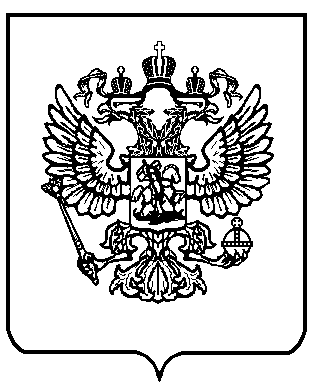 